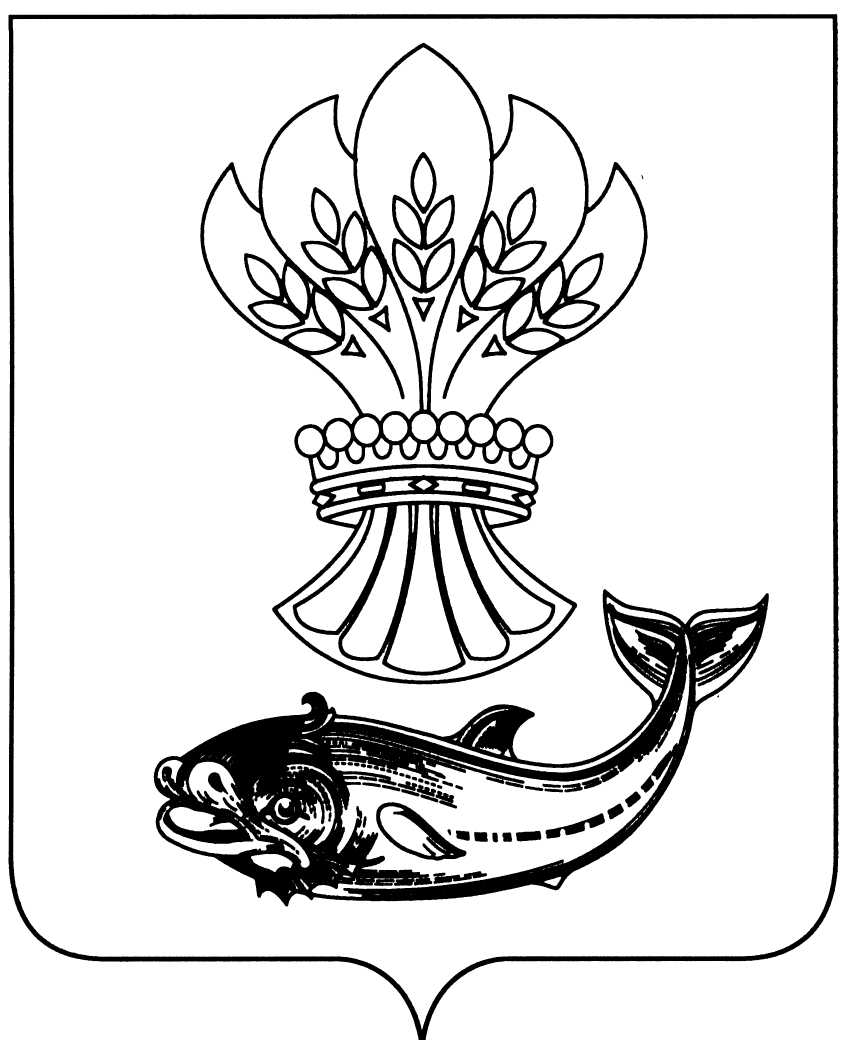 АДМИНИСТРАЦИЯ  ПАНИНСКОГО МУНИЦИПАЛЬНОГО РАЙОНАВОРОНЕЖСКОЙ  ОБЛАСТИП О С Т А Н О В Л Е Н И Еот   21.10. 2022  года   №  382          р.п. ПаниноОб утверждении Положения«Об учете детей, подлежащих обучению по образовательным программам дошкольного, начального общего, основного общего и среднего общего образования, проживающих на территории Панинского муниципального районаВоронежской области»В целях обеспечения гарантированного государством  права граждан, проживающих на территории Панинского муниципального района, на получение общедоступного и бесплатного общего образования,  осуществления учёта детей, подлежащих обучению по образовательным  программам  дошкольного,  начального   общего, основного общего и среднего общего образования, а также определения порядка  взаимодействия  органов, учреждений и организаций, участвующих в проведении учёта детей,  руководствуясь подпунктом 6 пункта 1 статьи 9 Федерального  закона от 29.12.2012 № 273-ФЗ «Об образовании в Российской Федерации», Федеральным законом от 24.07.1998 № 124-ФЗ «Об основных гарантиях прав ребёнка в Российской Федерации», Федеральным законом от 24.06.1999 года № 120-ФЗ «Об основах системы профилактики безнадзорности и правонарушений несовершеннолетних», Федеральным  законом от 206.10.2003г. №131-ФЗ «Об общих принципах организации местного самоуправления в Российской Федерации», приказом Министерства  просвещения  Российской Федерации от 02.09.2020г.  №458 «Об утверждении Порядка приема на обучение по образовательным программам начального  общего, основного общего и среднего общего образования», приказом Министерства просвещения Российской Федерации от 15.05.2020г. №236 «Об утверждении Порядка приема на обучение по образовательным программам дошкольного образования»,  Уставом    Панинского   района, Положением  об отделе по образованию, опеке, попечительству, спорту и работе с молодежью  администрации   Панинского  муниципального  района администрация   Панинского  муниципального  района Воронежской области п о с т а н о в л я е т: 1.  Утвердить прилагаемое Положение об  учёте детей, подлежащих обучению в образовательных организациях по образовательным программам дошкольного, начального общего, основного общего и среднего общего образования на территории Панинского муниципального района Воронежской области.2. Отделу по образованию, опеке, попечительству, спорту и работе с молодежью администрации   Панинского муниципального района Воронежской области (Телкова) в соответствии с настоящим постановлением организовать работу по учету детей, подлежащих обучению по образовательным программам дошкольного, начального общего, основного общего и среднего  общего образования, проживающих на территории  Панинского муниципального  района Воронежской области.3. Комиссии по делам несовершеннолетних и защите их прав при администрации Панинского муниципального района оказывать в рамках имеющейся компетенции содействие отделу по образованию, опеке, 3попечительству, спорту и работе с молодежью по учету детей, подлежащих обучению в образовательных организациях Панинского муниципального района, реализующих основные общеобразовательные программы, но не получающих общего образования.4. Признать утратившим силу постановление  администрации Панинского муниципального района   от  29.12.2017 № 478 «Об утверждении  положения  «Об учете детей, подлежащих    обучению по  образовательным программам дошкольного,  начального общего, основного общего и среднего общего образования, проживающих на территории Панинского муниципального района  Воронежской области».       5. Настоящее  постановление вступает в силу со дня  его официального  опубликования в официальном печатном издании Панинского муниципального района «Панинский  муниципальный вестник».      6.  Контроль за исполнением  настоящего постановления возложить  на  заместителя главы администрации  Панинского  муниципального района  Солнцева В.В.Глава Панинскогомуниципального района                                                                Н.В. Щеглов	                     	                                                                                           Утверждено                                                         постановлением  администрации                                                                     Панинского муниципального района                                        Воронежской области                                                 от  21.10. 2022 года  №382ПОЛОЖЕНИЕ 
об  учёте детей, подлежащих обучению в образовательных организациях  по образовательным программам дошкольного, начального общего, основного общего и среднего общего образования на территории   Панинского муниципального района Воронежской области1. Общие положения.1.1. Настоящее Положение об организации учета детей, подлежащих обучению по образовательным программам дошкольного, начального общего, основного общего и среднего общего образования, проживающих на территории Панинского муниципального района (далее Положение), разработано во исполнение требований  подпункта 6 пункта 1 статьи   9 Федерального закона от 29 декабря 2012 года №273-ФЗ «Об образовании в Российской Федерации», в соответствии с Конституцией Российской Федерации, Федеральным законом от 24 июня 1999 года № 120-ФЗ «Об основах системы профилактики безнадзорности и правонарушений	 несовершеннолетних»,  приказом Министерства  просвещения  Российской Федерации от 02.09.2020г.  №458 «Об утверждении Порядка приема на обучение по образовательным программам начального  общего, основного общего и среднего общего образования», приказом Министерства просвещения Российской Федерации от 15.05.2020г. №236 «Об утверждении Порядка приема на обучение по образовательным программам дошкольного образования»,  Уставом    Панинского   района, Положением  об отделе по образованию, опеке, попечительству, спорту и работе с молодежью  администрации   Панинского  муниципального  района.1.2. Положение регулирует порядок организации, сроки и периодичность проведения учета детей, проживающих на территории Панинского муниципального района. 1.3. Учёт детей, подлежащих обучению по образовательным программам дошкольного, начального общего, основного общего и среднего общего образования, проводится:- в форме поквартирного (домового) обхода участков территории, закреплённой за образовательным учреждением;- ведением автоматизированных информационных систем «Зачисление в общеобразовательные организации» и «Комплектование дошкольных образовательных учреждений» (далее АИС «Зачисление в  ОО» и АИС «Комплектование ДОУ»).1.4. Обязательному ежегодному персональному учёту подлежат все дети, имеющие право на получение образования соответствующего уровня и  проживающие или пребывающие на территории  Панинского муниципального района, независимо от наличия (отсутствия) регистрации по месту жительства (пребывания) в целях обеспечения их конституционного права на получение общего образования, а также соблюдения требования обязательности среднего общего образования. Требование обязательности среднего образования применительно к конкретному обучающемуся и сохраняет силу  до достижения им возраста 18 лет, если соответствующее образование не было получено обучающимся ранее.  1.5. Выявление и учёт детей осуществляется в рамках взаимодействия органов и учреждений системы профилактики безнадзорности и правонарушений несовершеннолетних совместно с заинтересованными лицами и организациями в соответствии с действующим законодательством.1.6. Информация по учёту детей подлежит сбору, передаче, хранению и использованию в порядке, обеспечивающем ее конфиденциальность в соответствии с требованиями Федерального закона от 27 июля 2006 года № 149-ФЗ «Об информации, информационных технологиях и о защите информации», от 27 июля 2006 года №152-ФЗ «О персональных данных».2. Организация работы по учёту детей.2.1. Учет детей осуществляется в форме ведения отделом по образованию, опеке, попечительству, спорту и работе с молодежью администрации  Панинского муниципального района информационного банка данных детей по закрепленным территориям.2.2. Источниками сведений для заполнения (корректировки) банка данных являются:-  статистические данные о населении Панинского муниципального района;- сведения о контингенте обучающихся, предоставляемые муниципальными образовательными организациями в ГИС «Образование Воронежской области»: сегмент АИС «Зачисление в ОО» и сегмент АИС «Комплектование ДОУ»;- данные, полученные по результатам сотрудничества с комиссиями по делам несовершеннолетних и защите их прав и местных администраций, органов внутренних дел (полиции), органов здравоохранения. - данные общеобразовательных организаций о детях, проживающих на закрепленной за образовательным учреждением территории, полученные путем обхода участков территории:обучающихся в данной общеобразовательной организации;обучающихся в другой общеобразовательной организации;обучающихся по состоянию здоровья на дому;не имеющих общего образования и не обучающихся в нарушение закона;не посещающих или систематически пропускающих по   неуважительным причинам учебные занятия; детей  с ограниченными возможностями здоровья и детей-инвалидов;2.3. Информация по учету детей представляется образовательными организациями  специалистам отдела по образованию, опеке, попечительству, спорту и работе с молодежью, ответственным за данное направление деятельности:- В ГИС «Образование Воронежской области»  сегмент АИС «Зачисление в  ОО» и АИС «Комплектование ДОУ» образовательные организации вносят сведения о контингенте детей до 01 сентября текущего года и далее в случае зачисления/отчисления детей;- данные, полученные по результатам сотрудничества с комиссиями по делам несовершеннолетних и защите их прав и местных администраций, органов внутренних дел (полиции), органов здравоохранения в случае выявления не имеющих общего образования и не обучающихся в нарушение закона;- данные общеобразовательных организаций о детях, проживающих на закрепленной за образовательным учреждением территории, полученные путем обхода участков территории,   не позднее  15 сентября текущего года;- данные о детях, не посещающих или систематически пропускающих по неуважительным причинам учебные занятия, на 10 число текущего месяца.2.3.  В учёте детей участвуют:- муниципальные образовательные организации, реализующие общеобразовательные программы дошкольного, начального общего, основного общего и среднего общего образования  Панинского муниципального района;  -  БУЗ ВО «Панинская районная больница», ФАПы на территории Панинского муниципального района  (в пределах своей компетенции);-  органы и учреждения системы профилактики безнадзорности и правонарушений несовершеннолетних (в пределах своей компетенции, по согласованию):- комиссия администрации  Панинского муниципального района по делам несовершеннолетних и защите их прав;2.4. Данные о детях, получаемые в соответствии с настоящим Положением, предоставляются  по запросу в отдел по образованию, опеке, попечительству, спорту и работе с молодежью администрации Панинского муниципального района (далее отдел по образованию).2.5. Образовательные организации ежегодно организуют и осуществляют текущий учет детей, проживающих на закрепленной за образовательной организацией территории. 2.6. Для организации поквартирного (подомового) обхода руководитель организации закрепляет конкретные дома (квартиры) за  педагогическими работниками, с указанием сроков обхода, назначает координатора учета детей.2.8. В ходе поквартирного (подомового) обхода работники образовательной организации:- уточняют факт нахождения несовершеннолетних на закрепленной территории;- фиксируют факт прибытия несовершеннолетнего на закрепленную территорию;- сверяют сведения, внесенные о несовершеннолетних в банк данных;- выясняют факт получения ребенком общего образования  (наименование образовательной организации), в случае если он не обучается, устанавливают причину неполучения им соответствующего образования.2.9. Общеобразовательные организации отдельно ведут учет обучающихся, не посещающих или систематически пропускающих по неуважительным причинам занятия в учреждении. Сведения об указанной категории обучающихся оформляются  в соответствии с инструкцией о порядке ведения учета несовершеннолетних, не посещающих или систематически пропускающих по неуважительным причинам занятия в общеобразовательных учреждениях.2.10. Сведения о детях, принимаемых в образовательную организацию или выбывающих из нее в течение учебного года, отчисленным (прекратившим обучение)  незамедлительно  вносятся в ГИС «Образование Воронежской области»: сегмент АИС «Зачисление в ОО» и сегмент АИС «Комплектование ДОУ».2.11. Ежегодно в период до 20 сентября текущего года отдел  по образованию формирует единую информационную базу по данным списочного учета учащихся общеобразовательных организаций, фактически приступивших к обучению в новом учебном году.2.12. Ежегодно  общеобразовательные  учреждения формируют списки детей от 6 лет 6 месяцев до 8 лет, проживающих на территории, закрепленной за общеобразовательной организацией, подлежащих обучению в первом классе. 2.13. Общеобразовательные организации принимают информацию от граждан о детях, имеющих право на обучение, проживающих на территории населенных пунктов района, закрепленных за данными общеобразовательными организациями. В случае выявления семей, препятствующих получению своими детьми образования и (или) ненадлежащим образом выполняющих обязанности по воспитанию и обучению своих детей, общеобразовательная организация:- незамедлительно принимает меры по взаимодействию с родителями (законными представителями) для организации обучения несовершеннолетних;- информирует об этом комиссию по делам несовершеннолетних и защите их прав;-  информирует отдел по образованию о выявленных детях и принятых мерах по организации обучения указанных детей.3. Функции должностных лиц при организации учета детей3.1. Общеобразовательные организации:1)  организуют  работу по выявлению детей, подлежащих обучению по общеобразовательным программам дошкольного, начального общего, основного общего и среднего общего образования, проживающих на закрепленной территории. С 1 по 5 сентября проводит сверку списочного состава всех учащихся организации и списочного состава учащихся, фактически приступивших к обучению после летних каникул, осуществляют проверку факта обучения детей, проживающих на территории, за которой закреплена образовательная организация,  но обучающихся в других образовательных организациях (учету подлежат дети в возрасте от 0 до 18 лет);2) обеспечивают прием в образовательную организацию всех несовершеннолетних граждан, имеющих право на получение общего образования соответствующего уровня и проживающих на закрепленной территории,  организуют прием информации от граждан о детях, проживающих на закрепленной территории образовательной организации и подлежащих обучению;3) обеспечивают учет движения несовершеннолетних, обучающихся в образовательной организации;4) обеспечивают взаимодействие с: -   органами внутренних дел (полиция) в выявлении детей, не получающих образование в нарушение закона; в проведении профилактических мероприятий, направленных на предупреждение бродяжничества и правонарушений несовершеннолетних граждан, оставления ими образовательной организации до получения общего образования; в выявлении несовершеннолетних граждан, находящихся в социально – опасном положении, совершающих антиобщественные и противоправные действия, в проведении с ними профилактической работы, принятии к ним мер административного воздействия в установленном порядке; в выявлении родителей (законных представителей) несовершеннолетних, уклоняющихся от исполнения или ненадлежащим образом исполняющих обязанности по содержанию, воспитанию детей, проведении с ними профилактической работы и принятии к ним мер административного воздействия в установленном законом порядке;- органами здравоохранения по вопросам уточнения списка несовершеннолетних, проживающих на территории закрепленного микрорайона;-  территориальной психолого - медико-педагогической комиссией с целью создания особых условий обучения детей - инвалидов и детей, с ограниченными возможностями здоровья, выбора форм и программ обучения;- главами поселений по вопросам сверки данных поквартирного (подомового) учета;5)  информируют отдел по образованию, опеке, попечительству, спорту и работе с молодежью, комиссию по делам несовершеннолетних и защите их прав при администрации Панинского муниципального района:         -  до 10-го числа месяца, следующего за отчетным  о детях, не посещающих или систематически пропускающих по неуважительным причинам занятия в образовательных организациях (Приложение № 1 к Положению);  - о детях,  прекративших  обучение,  о  принятых мерах по организации обучения для указанных детей; -  об отчисленных обучающихся  из образовательной организации в течение учебного года и в летний период в соответствии с п.8 ст.43 Федерального закона от 29.12.2012  № 273-03 «Об образовании в Российской Федерации», представляют в    сведения о дальнейшем обучении или трудоустройстве обучающихся  (Приложение 2 к  Положению).6) принимают в течение года на обучение детей, не получающих общего образования, выявленных в ходе работы по учету детей.7) осуществляют систематический контроль за посещением занятий     обучающимися, ведут индивидуальную профилактическую работу с  обучающимися, имеющими проблемы в поведении, обучении, развитии и социальной адаптации,  осуществляют текущий учет обучающихся своей организации, вне зависимости от места их проживания;8) обеспечивают хранение списков детей, подлежащих обучению, и иной документации по учету и движению обучающихся;9) Руководитель образовательной организации несет в соответствии с действующим законодательством ответственность за достоверность сведений по учету детей, обеспечивает ведение и хранение в организации документации по учету и движению обучающихся, конфиденциальность информации о детях, их родителях (законных представителях) в соответствии с действующим законодательством, издают соответствующие локальные акты о сборе, хранении, передаче и защите информации внутри организации.3.2. Образовательные организации, реализующие образовательную  программу дошкольного образования:1) руководители образовательных организаций, реализующих образовательную  программу дошкольного образования, предоставляют ежегодно сведения о детях дошкольного возраста, проживающих на территории учреждения, в срок до 15 августа по форме, установленной органом, осуществляющим управление в сфере образования в Панинском муниципальном районе;2) сведения  о детях, посещающих муниципальные дошкольные образовательные организации, вносятся в АИС «Комплектование ДОУ» не позднее 01 сентября текущего года, оперативно корректируются  в случае отчисления или прибытия воспитанников. 3) Сведения о детях, посещающих муниципальные дошкольные образовательные организации, предоставляются ежегодно и уточняются на 01 сентября текущего года в соответствии с административным регламентом администрации Панинского муниципального района по предоставлению муниципальной услуги «Прием заявлений, постановка на учет и зачисление детей в образовательные учреждения, реализующие основную образовательную программу дошкольного образования (детские сады)».          4) ежегодно до 01 апреля предоставляют в отдел по образованию, опеке, попечительству, спорту и работе с молодежью сведения о детях, завершающих получение дошкольного образования в текущем учебном году и подлежащих приему в первый класс (дети в возрасте от 6 лет 6 месяцев до 8 лет по состоянию на 1 сентября наступающего учебного года).3.3.  Отдел по образованию, опеке, попечительству, спорту и работе с молодежью администрации Панинского муниципального района Воронежской области:1) ведет учет детей, подлежащих обучению по образовательным программам дошкольного, начального общего, основного общего и среднего общего образования, готовит правовой акт по закреплению муниципальных образовательных организаций за конкретными территориями муниципального района;2) ведет муниципальный банк данных несовершеннолетних, не посещающих и систематически пропускающих по неуважительным причинам занятия образовательных учреждениях, склонных к правонарушениям;3) обеспечивает координацию работы между всеми органами и учреждениями, должностными лицами  по организации  учета детей;4) предоставляет (по запросам органов и учреждений, должностных лиц) статистическую информацию о контингенте несовершеннолетних, проживающих на территории муниципального образования, получении ими образования;5) осуществляет организационное и методическое руководство работой по учету детей;6) принимает от организаций сведения о детях, формирует единую информационную базу данных;7) принимает меры к устройству детей, не получающих общего образования, на обучение в муниципальные и иные общеобразовательные организации;8) изучает деятельность подведомственных образовательных организаций по ведению документации по учету и движению обучающихся;9) координирует ведение  ГИС «Образование Воронежской области»: сегмент «Зачисление в ОО» и сегмент «Комплектование ДОУ».10) организует ежегодную муниципальную операцию «Всеобуч»;11) разрабатывает инструкцию о порядке ведения учета несовершеннолетних, не посещающих или систематически пропускающих по неуважительным причинам занятия в общеобразовательных учреждениях;12)  назначает ответственных лиц за организацию обработки информации по учету детей, подлежащих обучению по основным образовательным программам в образовательных учреждениях.4. Взаимодействие с органами и учреждениями системы профилактики безнадзорности и правонарушений несовершеннолетних по выявлению и учету детей4.1. Отдел по образованию, опеке, попечительству, спорту и работе с молодежью  при осуществлении учета детей взаимодействует с:- учреждениями и организациями здравоохранения;- муниципальными образовательными организациями;-Комиссией по делам несовершеннолетних и защите их прав при администрации   Панинского муниципального  района;- органами внутренних дел;- отделом государственной  статистики в Панинском муниципальном  районе;-администрациями муниципальных образований района.4.2. Органы и учреждения системы профилактики безнадзорности и правонарушений несовершеннолетних в рамках своей компетенции (по согласованию) в соответствии со статьей 4 Федерального закона от 24 июня 1999 года № 120-ФЗ «Об основах системы профилактики безнадзорности и правонарушений несовершеннолетних»:-  направляют в отдел по образованию информацию о детях, подлежащих обучению в образовательных организациях, реализующих основные общеобразовательные программы, но не получающих общего образования;- обеспечивают участие своих представителей в комиссиях, формируемых образовательными организациями, для участия в обходах  участков территории, за которыми  закреплены образовательные организации,  с целью учета детей, подлежащих обучению в образовательных организациях, в соответствии с настоящим Положением5. Учет форм получения образования5.1. Обучающиеся после получения основного общего образования и достижения восемнадцати лет, а также родители (законные представители) учащихся до завершения ребенком основного общего образования с учетом мнения ребенка имеют право выбирать формы получения образования.5.2. Родители (законные представители) несовершеннолетнего, учащийся, достигший возраста восемнадцати лет, информирует отдел по образованию, опеке, попечительству, спорту и работе с молодежью о выборе формы получения ребенком общего образования в форме семейного образования.                                                                                                                     Приложение  № 1 к Положению                                                                                                                                               Сведения, о детях, систематически пропускающих занятия по неуважительным    причинам_____________________________________________________________________________                                                  (полное наименование общеобразовательной организации)___________________________                                                                              (на отчётную дату)                       Руководитель _______________________________________________(Ф.И.О.)                       М.п.         Исполнитель: ФИО, должность, номер телефонаПримечания:* Составляется муниципальной образовательной организацией в алфавитном порядке, по годам рождения                                                                                                                                                     Приложение  № 2 к Положению                                                                                                                                               Сведения, об учащихся, отчисленных в соответствии с п.8 ст. 43 Федерального закона от 29.12.2012 №273-Ф3 «Об образовании в Российской Федерации»                               _____________________________________________________________________________                                                  (полное наименование общеобразовательной организации)                       Руководитель _______________________________________________(Ф.И.О.)                       М.п.         Исполнитель: ФИО, должность, номер телефонаПримечания: Заполняется  муниципальной образовательной организацией   только  в случае отчисления  обучающихся   в соответствии с п.8 ст. 43 Федерального закона от 29.12.2012 №273-Ф3  «Об образовании в Российской Федерации»№ п/пФ.И. О. ребенкаДата рожденияОбразовательная организацияКлассПричина пропусков учебных занятий Принятые меры1234567№ п/пФ.И. О. ребенкаДата рожденияОбразовательная организацияКлассПриказ (основание)123456